А К Тпроверки в муниципальном бюджетном общеобразовательном учреждении средней общеобразовательной школе № 4 муниципального образования город Горячий Ключ (МБОУ СОШ №4)г. Горячий Ключ								9 августа 2018 года	Начальником отдела внутреннего финансового контроля администрации муниципального образования город Горячий Ключ	Т.В. Шульга на основании распоряжения администрации муниципального образования город Горячий Ключ от 31 августа 2018 года № 86р проведена проверка по вопросу организации работы профильного лагеря с дневным пребыванием детей на базе МБОУ СОШ №4.	Директором МБОУ СОШ № 4  с 12 августа 2010 года является Сидоренко Ирина Сергеевна.	Проверка проведена по следующим направлениям:Правовые основы открытия профильного лагеря с дневным пребыванием детей.Организация питания детей в профильном лагере с дневным пребыванием детей.Кадровое обеспечение в период проведения лагеря с дневным пребывание детей и фактическая отработка рабочего времени персоналом школы.Проверкой установлено:	1. Согласно приложению к постановлению администрации муниципального образования город Горячий Ключ от 13 апреля 2018 года № 663 «О распределении субсидий из краевого и местного бюджетов на финансирование профильных лагерей с дневным пребыванием на базе муниципальных образовательных учреждений муниципального образования город Горячий Ключ в 2018 году» (далее – постановление от 13.04.2018 № 663) профильный лагерь  на базе МБОУ СОШ № 4 должен работать во втором и третьем потоке с финансированием за счет средств краевого бюджета:Проверкой установлено, что в нарушение постановлению от 13.04.2018 №663 профильный лагерь на базе МБОУ СОШ № 4 функционировал: 8 рабочих дней в период с 13 по 22 июня 2018 года – 150 учащихся;20 рабочих дней в период с 25 июня по 20 июля 2018 года – 150 учащихся;3 поток профильного лагеря с дневным пребыванием на базе МБОУ СОШ № 4 не проводился. 	Изменения в постановление от 13.04.2018 № 663 об изменении работы  профильного лагеря на базе МБОУ СОШ №4 за счет средств краевого бюджета не внесены.		Принятие решения об изменения сроков проведения	 профильного лагеря в разрез нормативно-правовому акту муниципального образования город Горячий Ключ (постановление от 13.04.2018 №663) учреждением можно расценить как превышение своих полномочий. 	На основании приказа управления образования администрации муниципального образования город Горячий Ключ от 4 апреля 2018 года №314 «Об организации лагерей труда и отдыха на базе общеобразовательных учреждений МО город Горячий Ключ» на базе МБОУ СОШ № 4 в период с 16 июля по 2 августа 2018 года (14 рабочих дней) должна работать третья смена лагеря труда и отдыха. Количество учащихся 30 человек, питание за счет средств муниципального бюджета по норме 127 руб. в день на одного учащегося (14*30*127=53340 руб.)	2.Организация питания в профильном лагере осуществлялось по контрактам на оказание услуг по организации питания (летняя оздоровительная кампания) с  ООО «Элика»:	от 13 июня 2018 года б/н стоимостью 122400 руб., заключенного на основании пункта 4 части 1 статьи 93 Федерального закона от 5 апреля 2013 года №44-ФЗ «О контрактной системе в сфере закупок товаров, работ, услуг для обеспечения государственных и муниципальных нужд» (далее – Федеральный закон № 44-ФЗ);	от 25 июня 2018 года №3, заключенного на основании протокола  № 0318300457618000075 по результатам проведения запроса котировок, стоимостью 359340 руб.		В нарушение пункту 4 части 1 статьи 93 Федерального закона контракт на оказание услуг по организации питания от 13 июня 2018 года  заключен на сумму, превышающую 100 тыс. руб. Нарушение требований, установленных в пункте 4 части 1 статьи 93 Федерального закона, носит признаки административного правонарушения, ответственность за которое предусмотрено частью 1 статьи 7.29. КоАП РФ. 	В нарушение пунктам 3-4 статьи 103 Федерального закона информация и документы по контракту от 25 июня 2018 года № 3 размещены в ЕИС в разделе «Реестр контрактов» с нарушением сроков на 19 рабочих дней, что является нарушением норм Федерального закона № 44-ФЗ и носит признаки административного правонарушения, ответственность за которое предусмотрено пунктом 1.3 части 1 статьи 7.30 КоАП РФ.	Приказом от 3 мая 2018 года №72 «О назначении контрактным управляющим» обязанности контрактного управляющего в сфере закупок товаров, работ, услуг для обеспечения нужд МБОУ СОШ №4 возложены на документоведа Спиреву Юлию Александровну. В нарушение пункту 4.3.5. контракта от 13 июня 2018 года и пункту 4.1.3. контракта от 25 июня 2018 года на момент проверки руководителем учреждения не заключен договор  аренды недвижимого имущества в течение 2-х дней с даты заключения контракта на оказание услуг по организации питания.Договор возмещения коммунальных услуг за период  оказания услуг по организации питания в профильном лагере на момент проведения проверки также не заключен.В нарушение пунктам 9.1.- 9.7. СанПиН 2.4.4.2599-10 «Гигиенические требования к устройству, содержанию и организации режима работы в оздоровительных учреждениях с дневным пребыванием детей» примерное 10-ти или 14 (18) – дневное меню для летних каникул ООО «Элика» не разработано и не согласовано с директором МБОУ СОШ №4.Меню-требования на выдачу продуктов питания представлены на проверку в недооформленном виде: на лицевой стороне меню-требования отсутствует дата, фамилия, имя и отчество материально-ответственного лица; на оборотной стороне меню-требования отсутствуют личные подписи и расшифровки подписей ответственных лиц – повара и начальника лагеря.Из выше изложенного следует, что со стороны МБОУ СОШ № 4 отсутствовал постоянный контроль за организацией питания детей в профильном лагере с дневным пребыванием.Приказом от 9 января 2018 года № 8 в период с 1 января по 31 августа доплата за организацию школьного питания установлена секретарю школы Терзиян О.А. в размере 5000 руб. ежемесячно. Но так как профильный лагерь дневного пребывания функционировал с 13 июня по 22 июня, с 3 июля по 20 июля, то неправомерно начислена доплата:за июнь 5000-(5000/20*8)=3000 руб.за июль 5000-(5000/22*15)=1590,91 руб.3.В связи с производственной необходимостью  приказами МБОУ СОШ №4 от 03.07.2018 №90 и №91 «О переводе работника на другую работу» гардеробщики Юскова Галина Алексеевна, Микая Ирма Язбеевна переведены педагогами дополнительного образования с 03.07.2018 по 31.08.2018.	В нарушение  абзацу 3 статьи 72.2 Трудового кодекса РФ перевод работников на необусловленную трудовым договором работу без их согласия осуществлен на срок, превышающий один месяц.	В нарушение абзацу 1 статьи 72.2 ТКРФ соглашение сторон в письменной форме на временный перевод работников на другую работу не заключено.	В нарушение приказу Минздравсоцразвития России от 26 августа 2010 года №761 «Об утверждении Единого квалификационного справочника должностей руководителей, специалистов и служащих, раздел «Квалификационные характеристики должностей работников образования»» не соблюдены требования к квалификации Микая И.Я. и  Юсковой Г.А. , так как не представлены документы, подтверждающие наличие высшего профессионального образования или среднего профессионального образования и дополнительного профессионального образования по направлению «Образование и педагогика».	Проверкой фактической отработки рабочего времени  31 июля 2018 года в 11 час. 30 мин. и в 14 час. 30 мин. установлено, что педагоги дополнительного образования Микая И.Я. и Юскова Г.А. на рабочих местах отсутствовали. 	На рабочем месте также отсутствовали:уборщицы: Василенко Т.В., Сикриер Т.В., Маркосян Э.С., Сикриер В.В.;лаборант Балбекова Л.Ю.;инженер-электроник Балбекова Е.Ю.дворник Курганская И.А., работу на пришкольной территории в утренние часы выполняли секретарь школы и рабочий;педагоги дополнительного образования: Курганский С.Д., Вишня Д.М., Шестаков А.А., Гребенок Л.Ю., Пчегатлук Р.В.На момент проверки, 31 июля 2018 года, издан приказ от 2 августа 2018 года  № 97  о переводе на другую работу лаборанта Помелило Ю.А.  хореографом с 02.08.2018 по 31.08.2018, притом, что в штатном расписании на 2018 год ставка хореографа отсутствует. Кроме того, квалификация по диплому академии маркетинга и социально-информационных технологий  «экономист по специальности «финансы и кредит» не соответствует квалификационным требованиям по специальности «хореограф».Проверкой фактической отработки рабочего времени 1 августа 2018 года установлено:в нарушение статье 91 Трудового кодекса РФ табель учета рабочего времени на август 2018 года не заведен;на момент проверки 15 час. 45 мин. на рабочем месте отсутствовали сотрудники:уборщицы: Василенко Т.В., Сикриер Т.В., Маркосян Э.С., Сикриер В.В.;лаборант - Балбекова Л.Ю.;инженер-электроник -  Балбекова Е.Ю.дворник - Курганская И.А.педагоги дополнительного образования: Курганский С.Д., Вишня Д.М., Шестаков А.А., Гребенок Л.Ю., Пчегатлук Р.В., Микая И.Я. и Юскова Г.А.Согласно штатному расписанию МБОУ СОШ № 4 по состоянию на 1 марта 2018 года числится 6,5 штатных единиц  педагогов дополнительного образования.Директором школы не обоснована необходимость содержания педагогов дополнительного образования после окончания учебного процесса, во время летних каникул, тем более,  прием новых сотрудников:Вишня Д.М. принята 3 мая 2018 года; Микая И.Я. и Юскова Г.А. переведены педагогами ДО с 3 июля 2018 года.Кроме заработной платы за учебную нагрузку педагогам дополнительного образования начислена заработная плата за кружковую работу, проведение которой также документально не подтверждено.Всего за июнь-июль 2018 года педагогам дополнительного образования начислена заработная плата в общей сумме 242797 руб., что можно расценить как нерациональное расходование средств краевого бюджета, тем более в условиях перерасхода  ФОТ по итогам работы с января по июль 2018 года.Согласно распределению фонда оплаты труда с 1 января по 31 августа 2018 года размер ФОТ (без начислений) составляет 11805912 руб., месячный ФОТ – 1475739 руб. Согласно штатному расписанию, утвержденному директором МБОУ СОШ № 4 И.С. Сидоренко по согласованию с начальником управления образования Л.Н. Шеремет,  с марта 2018 года ФОТ составляет 1584585 руб. в месяц. Отсюда следует, что ежемесячный перерасход изначально запланирован и составляет 108846 руб. в месяц. Ожидаемый перерасход ФОТ за 8 месяцев 2018 года составит 870768 руб. (без начислений).Кроме того, приказами директора МБОУ СОШ № 4 ежемесячно устанавливались стимулирующие выплаты АУП, УВП, прочему педперсоналу, обслуживающему персоналу,  которые фондом оплаты труда не предусмотрены. Всего за 7 месяцев 2018 года начислено стимулирующих выплат указанной категории работников на общую сумму 616000 руб.Выводы:Таким образом, настоящей проверкой установлены нарушения федеральных, муниципальных, локальных нормативных актов:	1.В нарушение постановлению администрации муниципального образования город Горячий Ключ  от 13.04.2018 № 663 учреждением изменены сроки проведения смен профильного лагеря с дневным пребыванием детей, что может быть расценено как превышение учреждением своих полномочий.2.По вопросу организация питания в профильном лагере установлены нарушения:в нарушение пункту 4 части 1 статьи 93 контракт на оказание услуг по организации питания от 13 июня 2018 года  заключен на сумму, превышающую 100 тыс. руб.; 	информация и документы по контракту от 25 июня 2018 года №3 размещены в ЕИС в разделе «Реестр контрактов» с нарушением сроков на 19 рабочих дней (скриншот прилагается), что является нарушением частей 3-4 статьи 103 Федерального закона № 44-ФЗ. Нарушения норм Федерального закона (п. 4 ч.1 ст. 93 и ч. 3-4 ст. 103) носят признаки административных правонарушений, ответственность за которые предусмотрены частью 1 статьи 7.29. и пунктом 1.3 части 1 статьи 7.30 КоАП РФ.	Со стороны МБОУ СОШ № 4 контроль за организацией питания в профильном лагере осуществлялся не должным образом.Доплата за организацию питания секретарю школы Терзиян О.А. начислена в полном размере 5000 руб. за июнь и 5000 руб. за июль, притом, что профильный лагерь функционировал в течение 8-ми дней в июне и 15-ти дней в июле. Неправомерно начислена доплата за июнь и июль 2018 года в общей сумме 4590,91 руб.3. Руководителем учреждения при переводе гардеробщиков Микая И.Я. и Юсковой Г.А. на должности педагогов дополнительного образования нарушен приказ Минздравсоцразвития России от 26 августа 2010 года №761, так как квалификация указанных сотрудников не соответствует требованиям, предъявляемым к должности «педагог дополнительного образования».В нарушение статье 72.2 Трудового кодекса РФ перевод сотрудников на другое место работы, не обусловленное трудовым договором, на срок более одного месяца  осуществлен без их письменного согласия и не оформлен соглашением сторон.4. Приказ от 2 августа 2018 года  № 97 о переводе лаборанта Помелило Ю.А.  хореографом с 02.08.2018 по 31.08.2018 издан также с нарушениями приказа Минздравсоцразвития России от 26 августа 2010 года №761, так как квалификация по диплому «экономист по специальности «финансы и кредит» не соответствует квалификационным требованиям по специальности «хореограф».Кроме того, в штатном расписании на 2018 год ставка хореографа отсутствует. Содержание хореографа сверх утвержденного штатного расписания в условиях перерасхода фонда оплаты труда крайне нецелесообразно.5.Сотрудниками учреждения нарушаются Правила трудового распорядка. Во время проведения выездных проверок 31 июля 2018 года, 1 июля 2018 года установлены факты отсутствия на рабочих местах:уборщиц: Василенко Т.В., Сикриер Т.В., Маркосян Э.С., Сикриер В.В.;лаборанта Балбековой Л.Ю.;инженер-электроника Балбековой Е.Ю.дворника Курганской И.А.педагогов дополнительного образования: Курганского С.Д., Вишня Д.М., Шестакова А.А., Гребенок Л.Ю., Пчегатлук Р.В., Микая И.Я. и Юсковой Г.А.Из перечисленных сотрудников Юскова Г.А., Курганская И.А. (1948 года рождения), Курганский С.Д. (1947 года рождения) являются близкими родственниками директора школы.Директором МБОУ СОШ № 4 не обосновано содержание педагогов ДО во время летних каникул, тем более, прием новых сотрудников: Вишня Д.М. принята педагогом ДО на 0,5 ставки 3 мая 2018 года; Микая И.Я. и Юскова Г.А. переведены педагогами ДО с 3 июля 2018 года.Кроме заработной платы за учебную нагрузку педагогам дополнительного образования начислялась заработная плата за кружковую работу, проведение которой также документально не подтверждено. Нерациональное использование средств краевого бюджета составило 242797 руб. 6. Фонд оплаты труда по штатному расписанию с марта 2018 года завышен на 108846 руб., что способствовало перерасходу фонда заработной платы по МБОУ СОШ №4. Ожидаемый перерасход ФОТ за 8 месяцев 2018 года составит  108846*8=870768 руб. (без начислений)Кроме того, приказами директора МБОУ СОШ № 4 ежемесячно устанавливались стимулирующие выплаты АУП, УВП, прочему педперсоналу, обслуживающему персоналу,  которые фондом оплаты труда не предусмотрены. Всего за 7 месяцев 2018 года начислено стимулирующих выплат указанной категории работников на общую сумму 616000 руб.Предложения:	1.Тарификационный список, штатное расписание на 1 сентября 2018 года привести в соответствие с Фондом оплаты труда, при этом учесть перерасход ФОТ, сложившийся по итогам работы 7-ми месяцев 2018 года.  2.Учитывая, что настоящей проверкой установлено ряд нарушений Трудового кодекса РФ, приказа Минздравсоцразвития России от 26 августа 2010 года № 761 «Об утверждении Единого квалификационного справочника должностей руководителей, специалистов и служащих, раздел «Квалификационные характеристики должностей работников образования», Федерального закона № 44-ФЗ, носящие признаки административных правонарушений, предлагаю направить настоящий акт проверки в прокуратуру города Горячий Ключ.Начальник отдела внутреннегофинансового контроля администрациимуниципального образованиягород Горячий Ключ							     Т.В. ШульгаДиректор МБОУ СОШ №4						     И.С. Сидоренко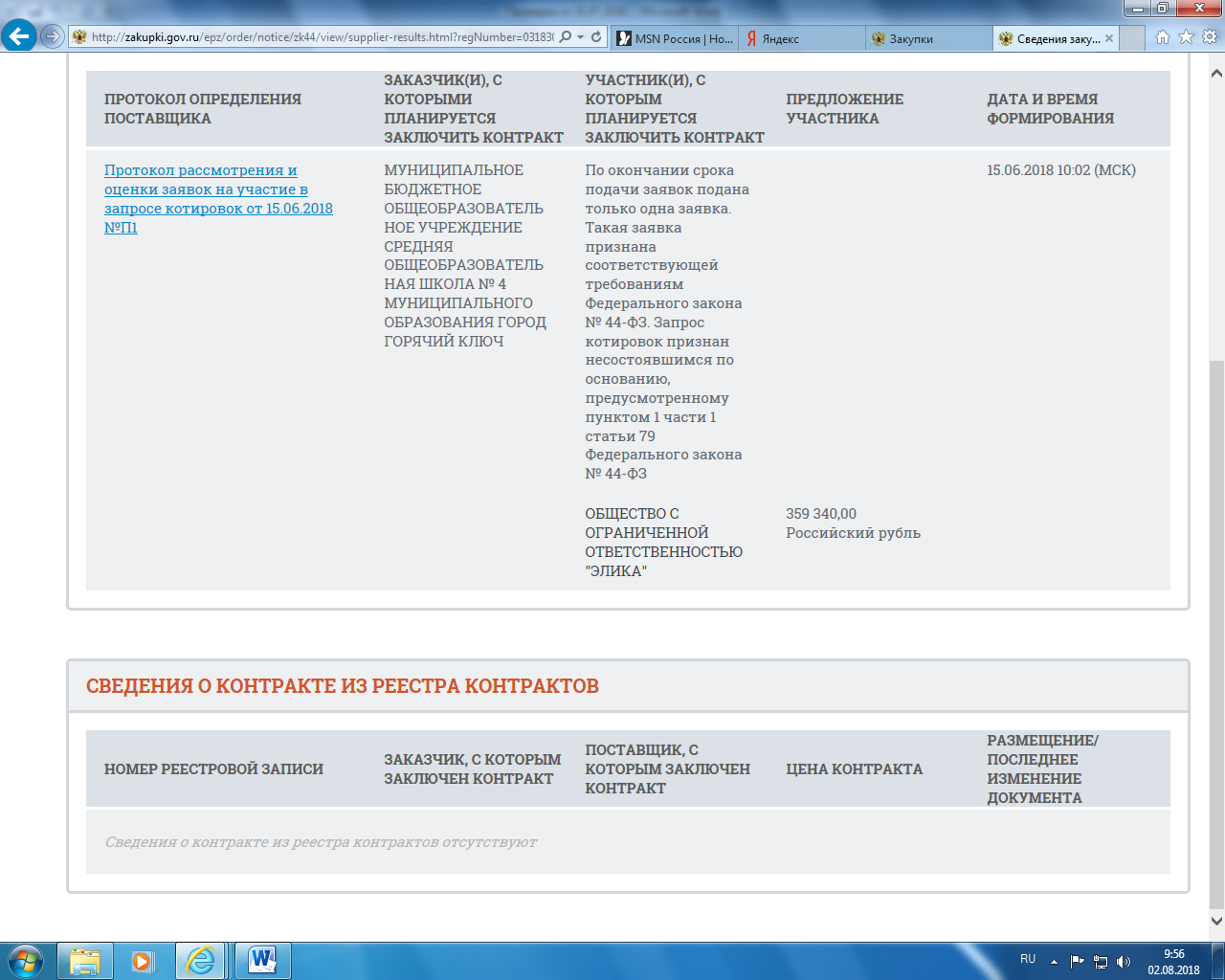 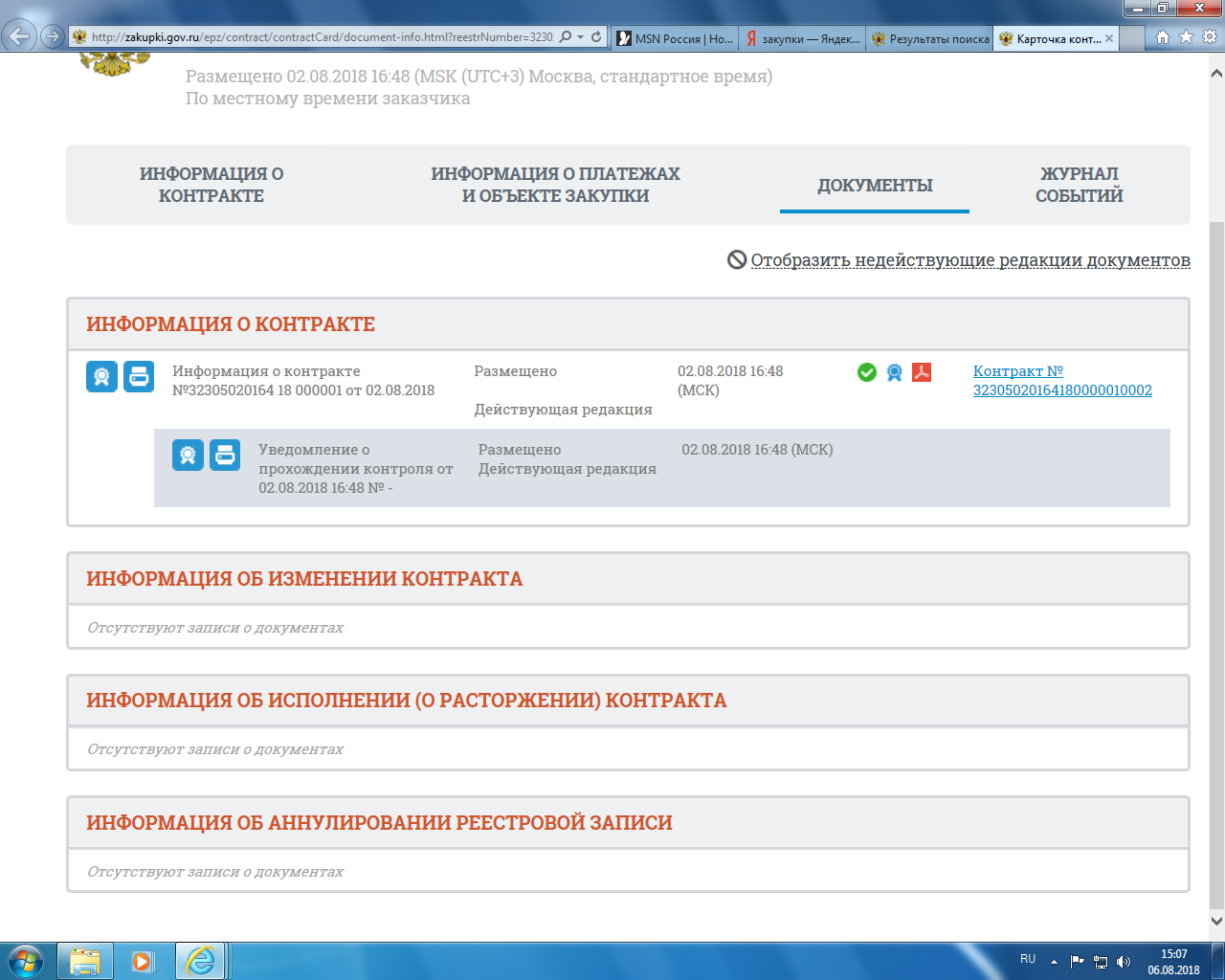 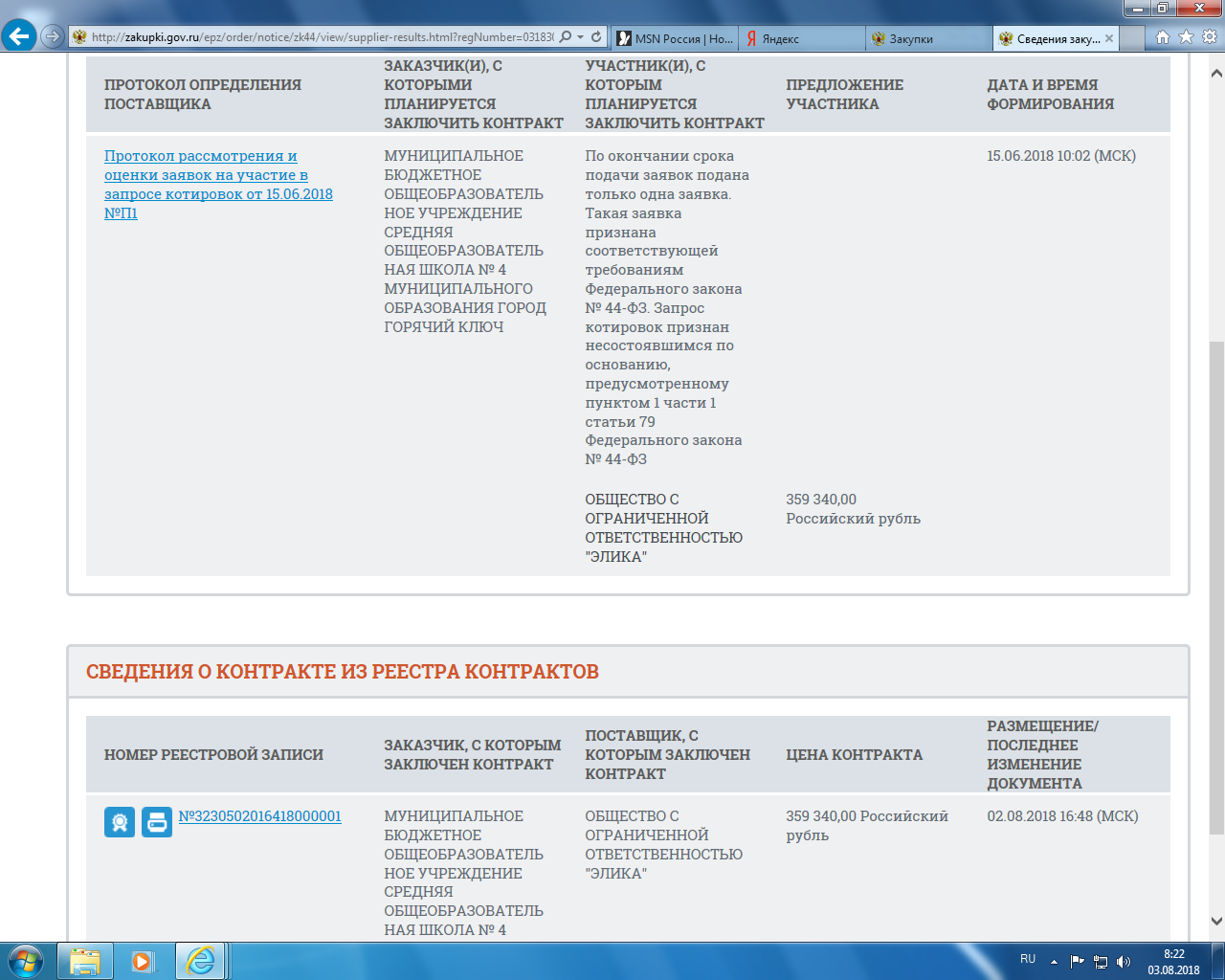 Учреждение2 поток2 поток3 поток3 потокУчреждение14 рабочих дней с питанием(с 25 июня по 12 июля 2018 года)14 рабочих дней с питанием(с 25 июня по 12 июля 2018 года)14 рабочих дней с питанием(с 16 июля по 2 августа 2018 года)14 рабочих дней с питанием(с 16 июля по 2 августа 2018 года)УчреждениеКол-во детей7-10 лет (включительно)Сумма (руб.)102,0 Кол-во детей7-10 лет (включительно)Сумма (руб.)102,0 МБОУ СОШ №4150214200150214200